Приложение
Приложение 1. Карта свалок и полигонов мусора Санкт-Петербурга и Ленинградской области.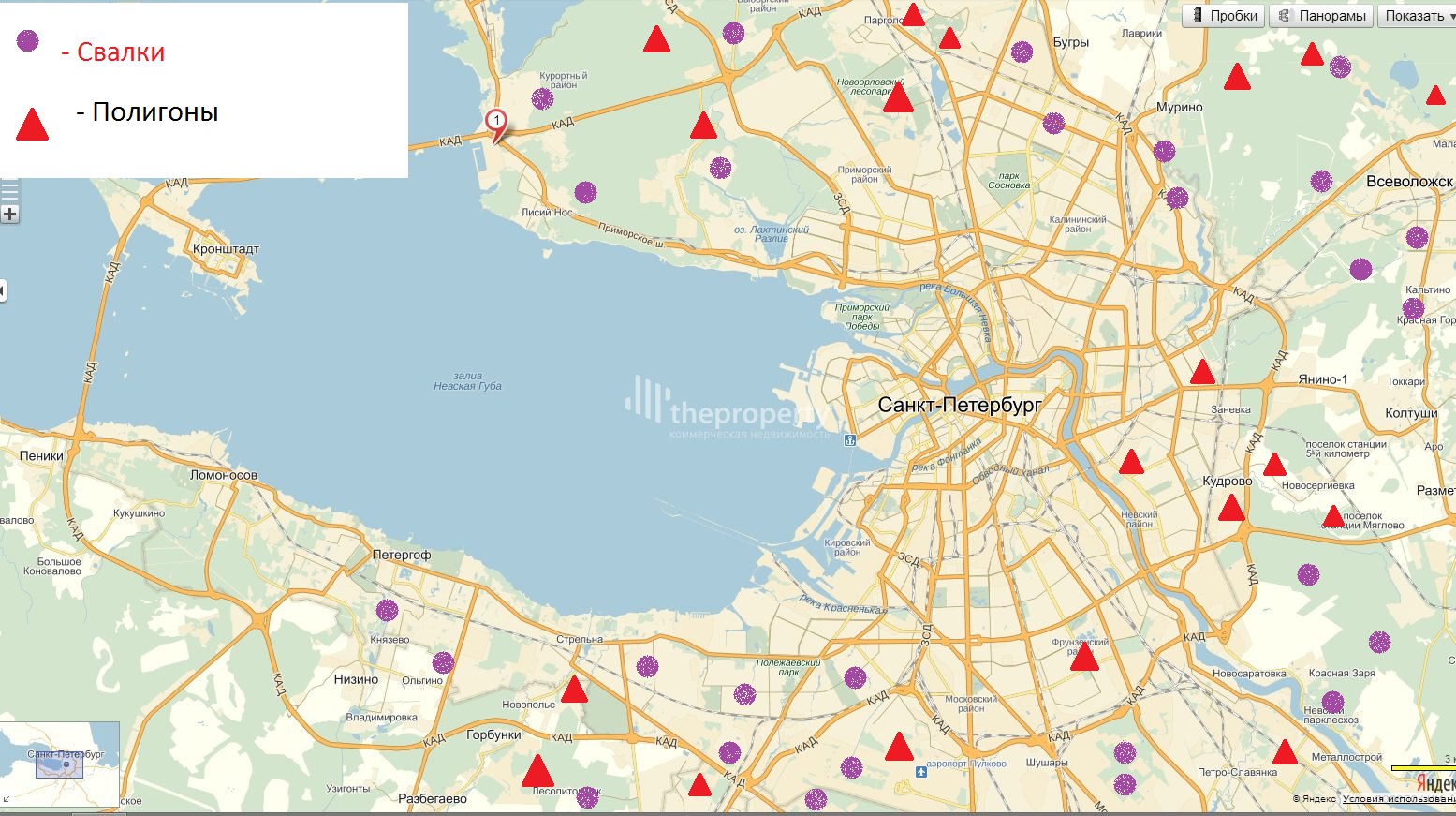 Приложение 2. Список полигонов ТБО в Санкт-Петербурге и Ленинградской области. 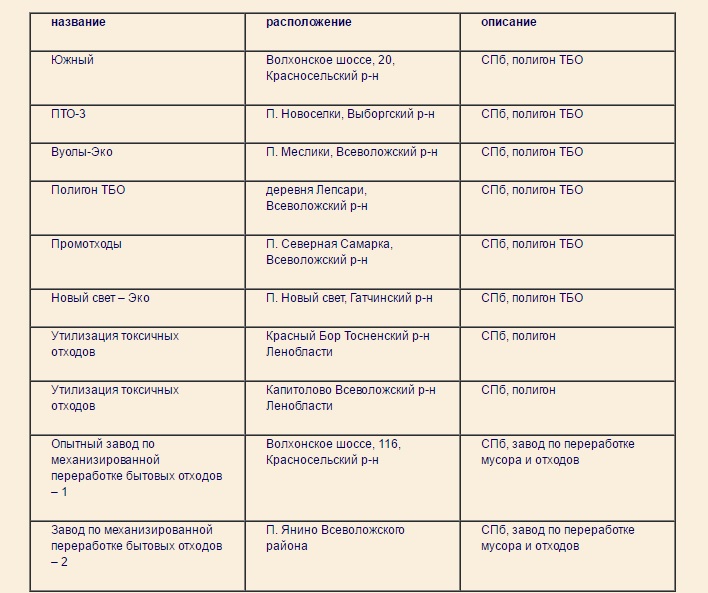 Приложение 3. Территориальное месторасположение пунктов раздельного сбора мусора в Красногвардейском районе. Ссылка - электронный ресурс URL:  http://recyclemap.ru/spb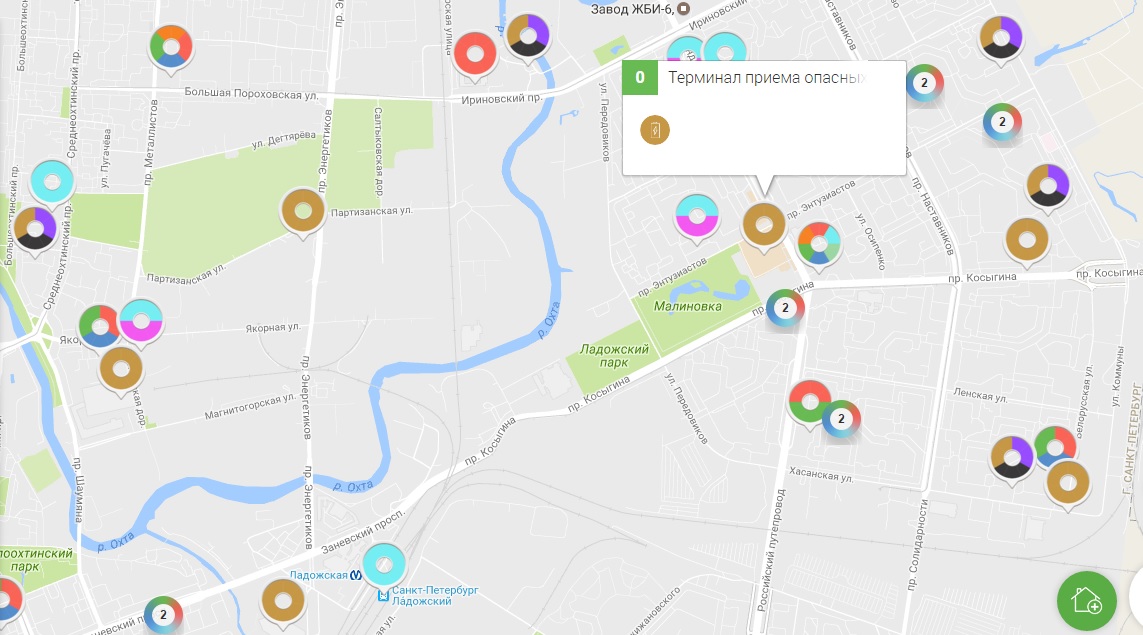 Приложение 4. Фотографии детских площадок Санкт-Петербурга.